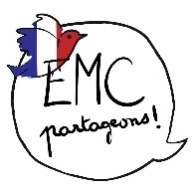 Dessine une fin à l’histoire pour qu’elle se termine sans discrimination.J’entoure le joker utilisé :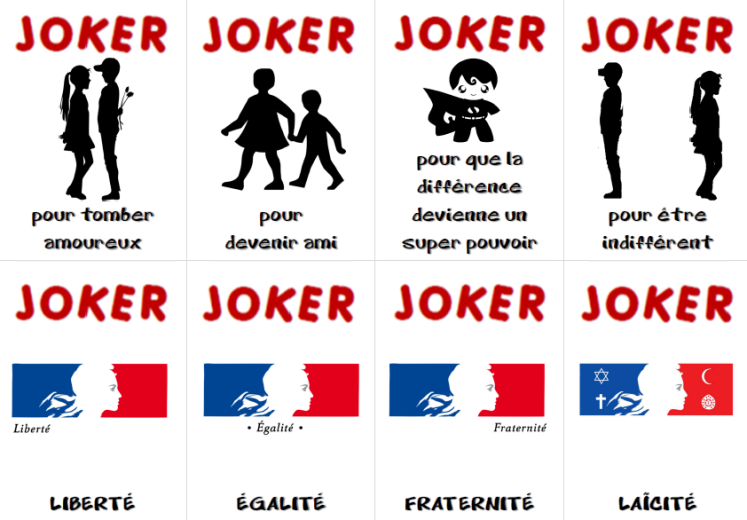 Je dessine la fin que j’ai imaginée seul(e).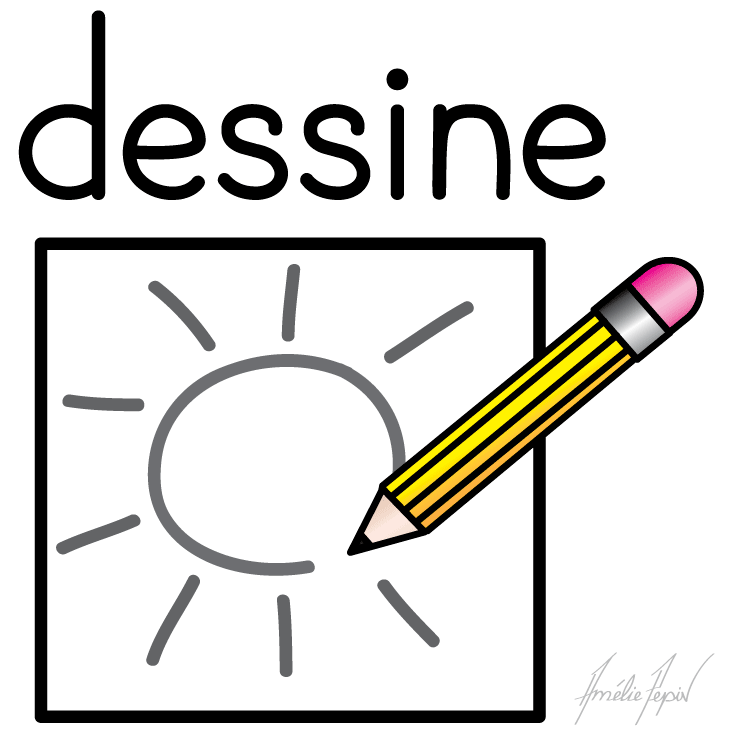 Je dessine la fin que mon groupe a imaginée.